8Д        28.03. -выполнить вариант 0 по теме «Изменения, происходящие с веществами»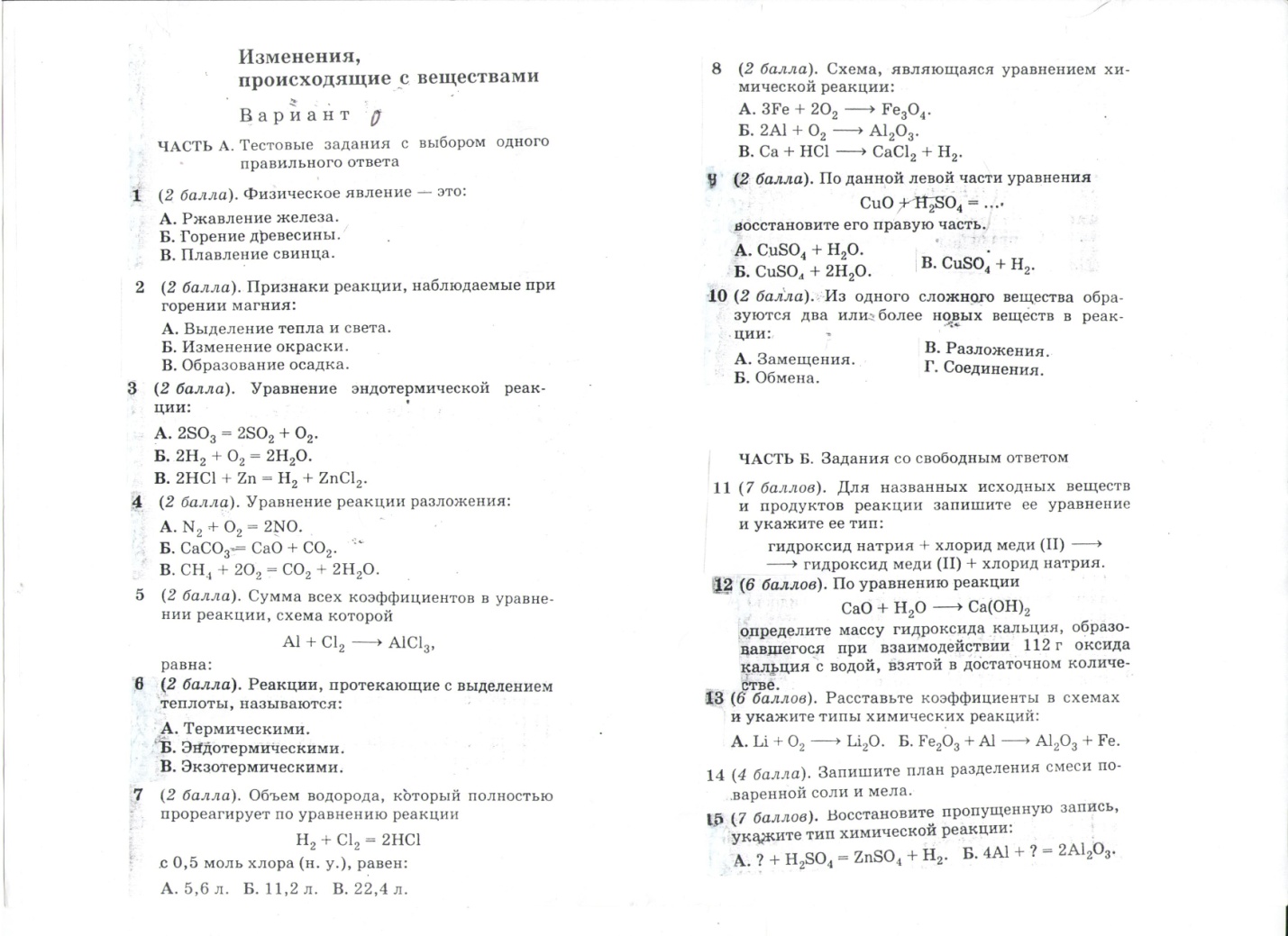 